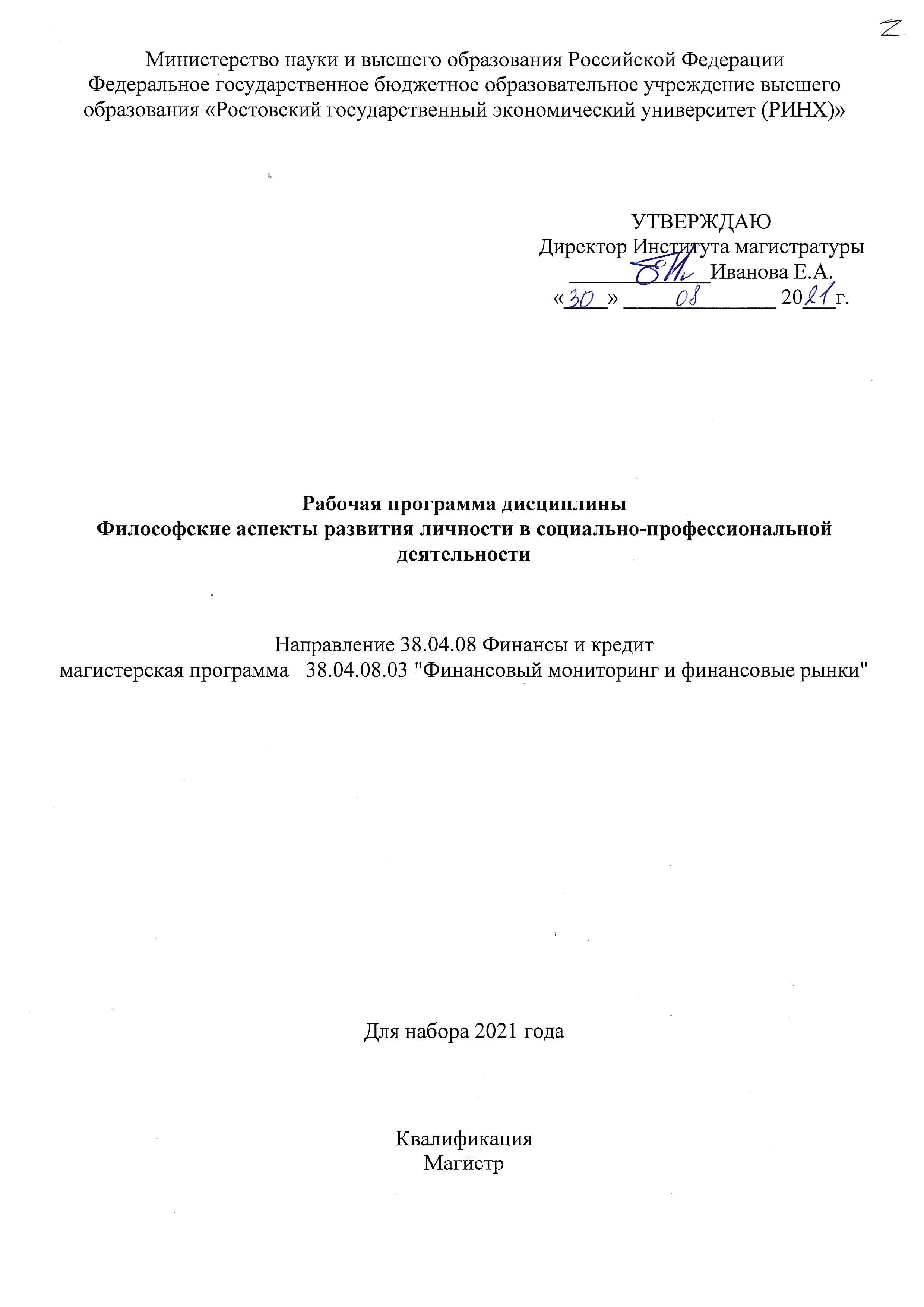 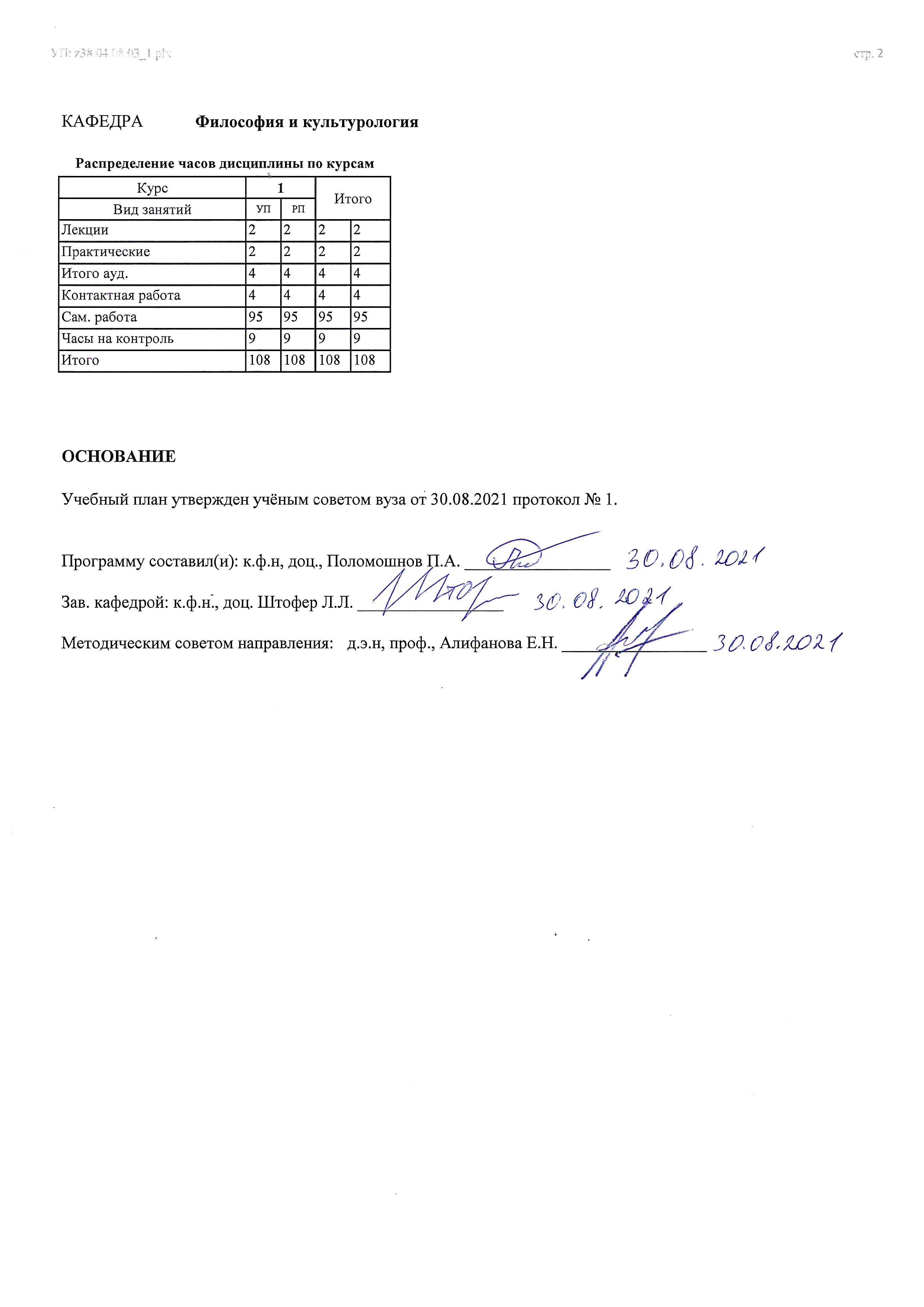 Приложение 1ФОНД ОЦЕНОЧНЫХ СРЕДСТВ1 Описание показателей и критериев оценивания компетенций на различных этапах их формирования, описание шкал оценивания  1.1 Показатели и критерии оценивания компетенций:  1.2 Шкалы оценивания:   Текущий контроль успеваемости и промежуточная аттестация осуществляется в рамках накопительной балльно-рейтинговой системы в 100-балльной шкале:84-100 баллов (оценка «отлично») 67-83 баллов (оценка «хорошо») 50-66 баллов (оценка «удовлетворительно») 0-49 баллов (оценка «неудовлетворительно») 2 Типовые контрольные задания или иные материалы, необходимые для оценки знаний, умений, навыков и (или) опыта деятельности, характеризующих этапы формирования компетенций в процессе освоения образовательной программыВопросы к экзаменуЛичность как социокультурный феномен: история становления.Основные концепции личности в истории философии и психологииСпецифика личности в социально-профессиональной деятельности: познавательный, практический, аксиологический аспекты.Коммуникативные, интеллектуальные и экзистенциальные отношения как основа становления и развития профессиональных навыков личности.Основные психологические и социокультурные компоненты в структуре личности: темперамент и характер, задатки и способности, потребности и направленность, сознание и самосознание.Ментальные и поведенческие компетенции личности как субъекта социально-профессиональной деятельности: активность, свобода, креативность, сознательное целеполагание, самоорганизация, рефлексия и самооценка, профессиональная компетентность, социально-профессиональная ответственность.Основные концепции личностного развития.Основные стадии социализация и инкультурация личности. Кризисы личностного роста. Роль социальной среды в развитии личности профессионала. Организация и планирование личностного роста: цели, принципы, модели. Факторы и технологии личностного роста. Жизненная ориентация личности. Смысловые и ценностные приоритеты профессионального и личного развития. Специфика и структура самооценки в структуре личности.Философия как теоретическая и методологическая основа персонифицированной социальной рефлексии.Свобода и творчество. Креативность как атрибут социально-профессиональной деятельности личности.Мотивационные основания профессиональной и креативной деятельности.Социальная креативность как комплексная характеристика профессиональной личности.Традиции и инновации в профессиональной деятельности. Применение инноваций как условие развития профессионализма личности.Поисково-преобразовательная профессиональная деятельность как единство креативности общения и креативности мышления личности.Теория и методология творческой деятельности. Эвристические принципы и методы в творческой и изобретательской деятельности.Концептуально-методологические основы критического и стратегического мышления. Самодисциплина и самоорганизация.Культура социальных коммуникаций как условие развития креативности. Коллективное, групповое и индивидуальное творчество.Уровень экономических, политических и социальных отношений как условие развития профессионально-креативной личности.Профессиональная этика и нравственная культура личности. Философское и социальное содержание категории «профессионализм».Принятие решений и личная ответственность. Социально-профессиональная ответственность личности.Социальные условия и институциональные механизмы формирования инновационной социально-профессиональной субъектности (государство, гражданское общество, образование, наука, бизнес).Интеллектуально-креативная деятельность организации. Ресурсные и организационные принципы управления развитием социально-профессиональной креативности.Технологии формирования и развития личностно-профессиональной субъектности. Профессиональная самореализация, управление профессиональной карьерой.Особенности профессиональной самореализации личности в современном обществе.Социальные проблемы и ограничения личностного и профессионального развития.Примерные практико-ориентированные вопросы к экзамену*Что такое Профессиональное выгорание и Профессиональная деформация? Приведите примеры из Вашей сферы деятельности. В чем их опасность для профессиональной деятельности? Какие меры ведут к снижению риска их возникновения?Поясните, какой подход к образованию является более продуктивным, направленный на формирование узкого специалиста или творческой, всесторонне развитой личности?Что, по Вашему мнению, мешает человеку быть креативным? Как стереотипы влияют на наше мнение? Почему люди подчиняются стереотипам? Как можно этого избежать?Как способности влияют на развитие креативного мышления? Как можно развить свои творческие способности?Порефлексируйте: «Что я для себя приобрел (увидел, осознал, отметил, выделил) как профессионал?»Порефлексируйте: «Что я для себя приобрел (увидел, осознал, отметил, выделил) как личность в ходе обучения / в профессиональной деятельности / в обыденной жизни?»Порефлексируйте: «Как я могу проявить творчество в своей профессии?»Проанализируйте понятие «кризис личностного развития». Обоснуйте, почему социальное и профессиональное развитие циклично и приведите пример, каким образом можно использовать этот факт во благо.Проанализируйте, к какому типу креативности Вы относитесь. Каковы Ваши сильные и слабые стороны и профессиональные качества?Представьте индивидуальную программу личностного роста, в которой определите цель, задачи, идеал, сроки и способы достижения результата.Спроектируйте уровни и ступени профессионализма, достижение которых реально для Вас и которые находятся в зоне ближайшего профессионального развития.Проанализируйте ваши индивидуальные условия жизнедеятельности, оцените степень корреляции между этими условиями и вашими жизненными запросами. Проработайте программу сближения запросов и условий. Проведите ретроспективный анализ собственного развития от рождения и до настоящего времени, какие моменты в этом процессе Вы бы обязательно выделили как наиболее значимые? Прочертите Вашу линию жизни и версии ее дальнейшей траектории.Составьте перечень характеристик личности профессионала в избранной Вами сфере деятельности.Составьте авторское профессиональное резюме или план профессионального собеседования при приеме на работу.*Практико-ориентированные вопросы не входят в экзаменационный билет. Однако могут быть заданы в качестве дополнительных на усмотрение преподавателя, в том числе в том случае, когда обучающийся имеет пропуски занятий и незакрытые активности (опросы, эссе, задания). Вес дополнительных практико-ориентированных вопросов может составлять 0-30% от общей оценки. Критерии оценки: оценка «отлично» (84-100 баллов) выставляется, если ответ магистранта характеризуется содержательностью, конкретностью, знанием основной и дополнительной литературы, рекомендуемой по теме, четкостью и логичностью изложения материала;оценка «хорошо» (67-83 баллов) выставляется, если ответ магистранта характеризуется содержательностью, конкретностью, знанием литературы, но в нем отсутствует четкость изложения материала;оценка «удовлетворительно» (50-66 баллов) выставляется, если ответ магистранта характеризуется содержательностью, но недостаточно конкретен и в нем отсутствует четкость изложения материала и знание литературы в требуемом объеме;оценка «неудовлетворительно» (0-49 баллов) выставляется, если магистрант не может раскрыть содержание вопросов, не знает основной рекомендованной литературы.Примерные вопросы для опросаТема "Структура личности как субъекта социально-профессионального развития"Структура личности как интегративного образования: темперамент и характер, задатки и способности, потребности и направленность, сознание и самосознание. Высшие ментальные и поведенческие компетенции личности как субъекта социально-профессиональной деятельности: инициативность, свобода, способность к творчеству, проектирование и прогнозирование, формирование и реализация приоритетов собственной деятельности, рефлексия и самооценка, профессионализм, ответственность.Тема "Философская рефлексия и самооценка в социально-профессиональной деятельности"Эмпатия и самооценка личности. Моральная самооценка как основа совершенствования собственной деятельности. Развитие социального интеллекта и коммуникативности как средство улучшения профессиональной адаптации личности.Философская рефлексия как методология развития когнитивной гибкости и открытости мышления.  Тема "Инновационные технологии развития креативности личности"Типология личностной креативности. Система открытых качеств личности. Поиск нового и готовность к риску. Теория эвристики и инновации. Амбивалентность влияния эвристик, их инновационный потенциал.Эвристические методы поиска идей и принятия решений. Тема "Институциональные и технологические особенности формирования социально- профессиональной компетентности" Социальные условия и предпосылки развития инновационной деятельности: история и современностьИнституты формирования социально-профессиональной субъектности Роль профессиональных инноваций в процессе развития личности. Организационные ресурсы развития социально-профессиональной компетентности.Критерии оценивания:Максимальное количество баллов за работу на семинарском занятии – 10, за работу на 4 семинарских занятиях – 40 баллов.10-9 баллов – магистрант дает четкий полный ответ на поставленный вопрос; отвечает на дополнительные вопросы, дополняет ответы других магистрантов;8-7 балла – ответ магистранта характеризуется содержательностью и конкретностью, но присутствуют неточности; отвечает на дополнительные вопросы, дополняет ответы других магистрантов;6-5 балла – ответ магистранта характеризуется содержательностью, но отсутствует конкретика, четкость изложения материала и знание литературы в требуемом объеме; 4-3 балл – в ответе присутствуют неточности, отсутствует конкретика и знание литературы в требуемом объеме;1-2 балла – ответ представляет дополнение к ответу другого магистранта; зависит от полноты и содержательности ответа;0 баллов – магистрант не владеет материалом по заданному вопросуТемы эссеМотивационные, коммуникативные, интеллектуальные и экзистенциальные параметры развития профессионально-коммуникативной личности.Культура социальных коммуникаций как условие развития креативности личности.Роль социальной среды в развитии профессионально-креативной личности.Уровень экономических, политических и социальных отношений как условие развития профессионально-креативной личности.Диалектика субъектно-объектных отношений в процессе становления профессионально-креативной деятельности личности.Деятельностно-активистская модель развития социальной креативности личности. Социальная креативность как комплексная характеристика профессиональной личности.Роль образования в развитии профессионально-креативных компетенций личности.Социальная активность личности как условие для профессионально-креативной деятельности.Развитие профессионально-креативных качеств личности в развитых странах (по выбору).Социокультурные преимущества и затруднения личностного развития в современном обществе. Социально-экономические, культурные и технологические возможности и ограничения личностного профессионального развития в условиях глобализации. Препятствия для развития креативности личности: как их преодолеть?Дилетантизм как противоположность профессионализма, его нравственная опасность.Гендерные особенности личностного профессионального развития.Инструкция по выполнению. Жестких требований к оформлению не предъявляется. Рекомендуемый объем 5-10 машинописных страниц.Ментальная картаСоставьте ментальную карту, придерживаясь общих правил составления:содержание и оформлениеиспользуйте выразительные средства:всегда используйте центральный образ;как можно чаще используйте графические образы;для центрального образа используйте более 3 цветов;используйте объем (например, выпуклые буквы, с тенями);варьируйте размеры букв, толщину линий и т.п.;используйте стрелки;ассоциируйте:используйте стрелки для взаимосвязей;используйте цвета;кодируйте информацию;стремитесь к ясности выражения мысли:по одному ключевому слову на каждую линию;используйте печатные буквы;размещайте ключевые слова над линиями;длина линии должна равняться длине слова;делайте главные линии более жирными и плавными;рисунки должны быть предельно ясными;старайтесь располагать слова горизонтально;раскладка листа – ландшафт;структурасоблюдайте иерархию мыслейрекомендациидобавляйте пустые линии;задавайте себе вопросы;добавляйте рисунки, если карта электронная – то и видео-, аудио-файлы;пересматривайте свою ментальную карту.Попробуйте представить ваш текущий или предыдущий научно-образовательный проект (статью, курсовую, работу на конкурс) в виде ментальной карты. Постарайтесь раскрыть тему максимально полно. Для рисования ментальной схемы можно воспользоваться как традиционными инструментами (выполнив все на бумаге, выделяя цветными карандашами, ручками и маркерами) или бесплатными цифровыми сервисами Miro, Padlet, MindMup, Coggle.It и др. Выбор способа создания не влияет на итоговую оценку по заданию.Критерии оцениванияТворческое заданиеВведение. Всякая научная и профессиональная сфера связана с набором ключевых понятий, в системе координат которых рассматривается предмет данной науки или объект приложения сил данной профессии. Всякая учебная дисциплина строится как раскрытие набора ключевых понятий, определяемых названием учебной дисциплины.Язык ученого или практика-профессионала кроме базового речевого набора, понятного обычному человеку, включает особый терминологический словарь. Термины – это имена понятий, которыми мыслит специалист. Незнание, непонимание, неиспользование специальных терминов выдает дилетанта. Неумение вычленять и осмысливать ключевую терминологию – крах любого аналитика. Подготовка профессионала в любой сфере требует навыков анализа фактов и умения реконструировать на их основе смыслов, концептов, руководящих идей.Предлагаемые к выполнению задания, с одной стороны, раскрывают тематику дисциплины «Развитие социально-профессиональной креативности личности», а с другой стороны, продолжат развитие навыков самостоятельного мышления и навыков обоснования своей позиции, что и отличает классного специалиста от рядового исполнителя.Ключевые термины, вынесенные в название, – «креативность» и «личность». Они и задают семантическое поле для дальнейшего размышления. Развитие креативности в самом общем смысле сегодня подразумевает новый взгляд на что-либо. Вот и попробуйте взглянуть на «личность» и на саму «креативность» креативно...Инструкция по выполнению: Ответы на вопросы задания пишутся в файле самого задания. В имя файла добавляется фамилия выполнившего: Задание1.docx → Задание1_Иванов.docx Ответы на вопросы давать максимально краткие (сам ответ не более 120 слов + указание источников цитирования). Стилистика ответа: устная речь, понятная любому нормальному русскоязычному человеку (даже молодому, даже малообразованному). Следует избегать терминов, используемых лишь в узкой социальной или возрастной группе. Если упоминания специальных терминов избежать не удалось, то вы должны кратко (можно в скобках) пояснить этот термин простыми словами.Замечания, вопросы и комментарии преподавателя будут даваться шрифтом красного цвета.Претенденты на высокий балл итоговой аттестации должны обязательно ответить на вопросы преподавателя по содержанию их работы. Вопросы преподавателя появятся в правом столбце таблицы ответов, после того как вы напишите и пришлете свои ответы.В ответах приветствуется высказывание собственного мнения, хотя не возбраняется и цитирование чужих слов, но цитата обязательно должна быть закавычена, а автор (или источник) цитаты обязательно упомянут. Выдача чужих формулировок за свои наказуема снижением итоговой оценки.Посмотрите ролик «Как стать креативным?» https://www.youtube.com/watch?v=-gAGjA4du0M и ответьте письменно на следующие вопросы:1. Что автор ролика считает «креативностью»? Что для автора значит фраза «быть креативным»? «Креативность» – это что? Предмет? Свойство? Процесс? Условие? Результат? Оценка? Связь? Сущность? Навык? Талант? Возможность? Способность? ... или что-нибудь еще? И чем этот предмет (свойство, процесс, условие или что-то еще) отличается от других похожих предметов. Представьте, что вы объясняете это школьнику младших или средних классов.2. Какие слова и словосочетания использует автор ролика, говоря о «креативности», «креативной личности», «креативном мышлении», в качестве синонимов? Чем эти синонимы хуже? Почему вместо них автор использует производные от «креативности»?3. Что мешает развитию креативности?4. Какие способности, по вашему мнению, развивают те два упражнения, которые автор рекомендует для оценки и развития креативности?5. Как вы сами оцениваете креативность автора ролика по результатам выполненной им самим Задачи №2?6. Дайте определение креативности с позиции автора ролика.7. Дайте свое определение креативности (можно использовать и чужое, если вы с ним полностью согласны и можете его своими словами пояснить; не забудьте указать в этом случае автора определения). В отличии от вопроса №1 вы должны дать более-менее строгое научное определение через род и видовое отличие, а в первом задании вы пытаетесь объяснить своими словами на простых примерах.8. Какие критерии для оценки креативности предлагает или упоминает автор ролика? Согласны ли вы с ним?Ответы3 Методические материалы, определяющие процедуры оценивания знаний, умений, навыков и (или) опыта деятельности, характеризующих этапы формирования компетенцийПроцедуры оценивания включают в себя текущий контроль и промежуточную аттестацию.Текущий контроль успеваемости проводится с использованием оценочных средств, представленных в п. 2 данного приложения. Результаты текущего контроля доводятся до сведения студентов до промежуточной аттестации.   	Промежуточная аттестация проводится в форме экзамена. Экзамен проводится по расписанию промежуточной аттестации в устном виде. Количество вопросов в экзаменационном задании – 2.  Проверка ответов и объявление результатов производится в день экзамена. Результаты аттестации заносятся в экзаменационную ведомость и зачетную книжку студента. Студенты, не прошедшие промежуточную аттестацию по графику сессии, должны ликвидировать задолженность в установленном порядке. Приложение 2МЕТОДИЧЕСКИЕ УКАЗАНИЯ ПО ОСВОЕНИЮ ДИСЦИПЛИНЫУчебным планом предусмотрены следующие виды занятий:- лекции;- практические занятия.В ходе лекционных занятий особое внимание уделяется философской проблематике профессионально-личностного развития обучающихся, рассматриваются условия и возможности такого развития, фиксируется необходимость творчества в профессиональной деятельности, даются рекомендации для самостоятельной работы и подготовке к практическим занятиям. В ходе практических занятий углубляются и закрепляются знания студентов по ряду рассмотренных на лекциях вопросов.При подготовке к практическим занятиям каждый студент должен:  – изучить рекомендованную учебную литературу;  – изучить конспекты лекций;  – подготовить ответы на все вопросы по изучаемой теме. В процессе подготовки к практическим занятиям студенты могут воспользоваться консультациями преподавателя.  Вопросы, не рассмотренные на лекциях и практических занятиях, должны быть изучены студентами в ходе самостоятельной работы. Контроль самостоятельной работы студентов над учебной программой курса осуществляется в ходе занятий методом устного опроса. В ходе самостоятельной работы каждый студент обязан прочитать основную и по возможности дополнительную литературу по изучаемой теме, дополнить конспекты лекций недостающим материалом, выписками из рекомендованных первоисточников, выделить непонятные термины, найти их значение в энциклопедических словарях.  Для подготовки к занятиям, текущему контролю и промежуточной аттестации студенты могут воспользоваться электронно-библиотечными системами и программным обеспечением Microsoft Office. Также обучающиеся могут взять на дом необходимую литературу на абонементе университетской библиотеки или воспользоваться читальными залами.  УП: z38.04.08.03_1.plxУП: z38.04.08.03_1.plxУП: z38.04.08.03_1.plxстр. 31. ЦЕЛИ ОСВОЕНИЯ ДИСЦИПЛИНЫ1. ЦЕЛИ ОСВОЕНИЯ ДИСЦИПЛИНЫ1. ЦЕЛИ ОСВОЕНИЯ ДИСЦИПЛИНЫ1. ЦЕЛИ ОСВОЕНИЯ ДИСЦИПЛИНЫ1. ЦЕЛИ ОСВОЕНИЯ ДИСЦИПЛИНЫ1. ЦЕЛИ ОСВОЕНИЯ ДИСЦИПЛИНЫ1. ЦЕЛИ ОСВОЕНИЯ ДИСЦИПЛИНЫ1. ЦЕЛИ ОСВОЕНИЯ ДИСЦИПЛИНЫ1. ЦЕЛИ ОСВОЕНИЯ ДИСЦИПЛИНЫ1.1Развитие знаний, умений и навыков по совершенствованию социально-профессиональной деятельности личности на основе творческой деятельности и самооценкиРазвитие знаний, умений и навыков по совершенствованию социально-профессиональной деятельности личности на основе творческой деятельности и самооценкиРазвитие знаний, умений и навыков по совершенствованию социально-профессиональной деятельности личности на основе творческой деятельности и самооценкиРазвитие знаний, умений и навыков по совершенствованию социально-профессиональной деятельности личности на основе творческой деятельности и самооценкиРазвитие знаний, умений и навыков по совершенствованию социально-профессиональной деятельности личности на основе творческой деятельности и самооценкиРазвитие знаний, умений и навыков по совершенствованию социально-профессиональной деятельности личности на основе творческой деятельности и самооценкиРазвитие знаний, умений и навыков по совершенствованию социально-профессиональной деятельности личности на основе творческой деятельности и самооценкиРазвитие знаний, умений и навыков по совершенствованию социально-профессиональной деятельности личности на основе творческой деятельности и самооценки2. ТРЕБОВАНИЯ К РЕЗУЛЬТАТАМ ОСВОЕНИЯ ДИСЦИПЛИНЫ2. ТРЕБОВАНИЯ К РЕЗУЛЬТАТАМ ОСВОЕНИЯ ДИСЦИПЛИНЫ2. ТРЕБОВАНИЯ К РЕЗУЛЬТАТАМ ОСВОЕНИЯ ДИСЦИПЛИНЫ2. ТРЕБОВАНИЯ К РЕЗУЛЬТАТАМ ОСВОЕНИЯ ДИСЦИПЛИНЫ2. ТРЕБОВАНИЯ К РЕЗУЛЬТАТАМ ОСВОЕНИЯ ДИСЦИПЛИНЫ2. ТРЕБОВАНИЯ К РЕЗУЛЬТАТАМ ОСВОЕНИЯ ДИСЦИПЛИНЫ2. ТРЕБОВАНИЯ К РЕЗУЛЬТАТАМ ОСВОЕНИЯ ДИСЦИПЛИНЫ2. ТРЕБОВАНИЯ К РЕЗУЛЬТАТАМ ОСВОЕНИЯ ДИСЦИПЛИНЫ2. ТРЕБОВАНИЯ К РЕЗУЛЬТАТАМ ОСВОЕНИЯ ДИСЦИПЛИНЫУК-6:Способен определять и реализовывать приоритеты собственной деятельности и способы ее совершенствования на основе самооценкиУК-6:Способен определять и реализовывать приоритеты собственной деятельности и способы ее совершенствования на основе самооценкиУК-6:Способен определять и реализовывать приоритеты собственной деятельности и способы ее совершенствования на основе самооценкиУК-6:Способен определять и реализовывать приоритеты собственной деятельности и способы ее совершенствования на основе самооценкиУК-6:Способен определять и реализовывать приоритеты собственной деятельности и способы ее совершенствования на основе самооценкиУК-6:Способен определять и реализовывать приоритеты собственной деятельности и способы ее совершенствования на основе самооценкиУК-6:Способен определять и реализовывать приоритеты собственной деятельности и способы ее совершенствования на основе самооценкиУК-6:Способен определять и реализовывать приоритеты собственной деятельности и способы ее совершенствования на основе самооценкиУК-6:Способен определять и реализовывать приоритеты собственной деятельности и способы ее совершенствования на основе самооценкиВ результате освоения дисциплины обучающийся должен:В результате освоения дисциплины обучающийся должен:В результате освоения дисциплины обучающийся должен:В результате освоения дисциплины обучающийся должен:В результате освоения дисциплины обучающийся должен:В результате освоения дисциплины обучающийся должен:В результате освоения дисциплины обучающийся должен:В результате освоения дисциплины обучающийся должен:В результате освоения дисциплины обучающийся должен:Знать:Знать:Знать:Знать:Знать:Знать:Знать:Знать:Знать:основные условия и принципы профессионального и личностного развития, способы совершенствования своей деятельности на основе самооценки и творчества (соотнесено с индикатором УК-6.1)основные условия и принципы профессионального и личностного развития, способы совершенствования своей деятельности на основе самооценки и творчества (соотнесено с индикатором УК-6.1)основные условия и принципы профессионального и личностного развития, способы совершенствования своей деятельности на основе самооценки и творчества (соотнесено с индикатором УК-6.1)основные условия и принципы профессионального и личностного развития, способы совершенствования своей деятельности на основе самооценки и творчества (соотнесено с индикатором УК-6.1)основные условия и принципы профессионального и личностного развития, способы совершенствования своей деятельности на основе самооценки и творчества (соотнесено с индикатором УК-6.1)основные условия и принципы профессионального и личностного развития, способы совершенствования своей деятельности на основе самооценки и творчества (соотнесено с индикатором УК-6.1)основные условия и принципы профессионального и личностного развития, способы совершенствования своей деятельности на основе самооценки и творчества (соотнесено с индикатором УК-6.1)основные условия и принципы профессионального и личностного развития, способы совершенствования своей деятельности на основе самооценки и творчества (соотнесено с индикатором УК-6.1)основные условия и принципы профессионального и личностного развития, способы совершенствования своей деятельности на основе самооценки и творчества (соотнесено с индикатором УК-6.1)Уметь:Уметь:Уметь:Уметь:Уметь:Уметь:Уметь:Уметь:Уметь:решать задачи собственного профессионального и личностного развития, включая задачи изменения карьерной траектории, расставлять приоритеты социально-профессионального развития (соотнесено с индикатором УК-6.2)решать задачи собственного профессионального и личностного развития, включая задачи изменения карьерной траектории, расставлять приоритеты социально-профессионального развития (соотнесено с индикатором УК-6.2)решать задачи собственного профессионального и личностного развития, включая задачи изменения карьерной траектории, расставлять приоритеты социально-профессионального развития (соотнесено с индикатором УК-6.2)решать задачи собственного профессионального и личностного развития, включая задачи изменения карьерной траектории, расставлять приоритеты социально-профессионального развития (соотнесено с индикатором УК-6.2)решать задачи собственного профессионального и личностного развития, включая задачи изменения карьерной траектории, расставлять приоритеты социально-профессионального развития (соотнесено с индикатором УК-6.2)решать задачи собственного профессионального и личностного развития, включая задачи изменения карьерной траектории, расставлять приоритеты социально-профессионального развития (соотнесено с индикатором УК-6.2)решать задачи собственного профессионального и личностного развития, включая задачи изменения карьерной траектории, расставлять приоритеты социально-профессионального развития (соотнесено с индикатором УК-6.2)решать задачи собственного профессионального и личностного развития, включая задачи изменения карьерной траектории, расставлять приоритеты социально-профессионального развития (соотнесено с индикатором УК-6.2)решать задачи собственного профессионального и личностного развития, включая задачи изменения карьерной траектории, расставлять приоритеты социально-профессионального развития (соотнесено с индикатором УК-6.2)Владеть:Владеть:Владеть:Владеть:Владеть:Владеть:Владеть:Владеть:Владеть:навыками управления своей познавательной деятельностью и ее совершенствования на основе самооценки и принципов креативного мышления в течение всей жизни (соотнесено с индикатором УК-6.3)навыками управления своей познавательной деятельностью и ее совершенствования на основе самооценки и принципов креативного мышления в течение всей жизни (соотнесено с индикатором УК-6.3)навыками управления своей познавательной деятельностью и ее совершенствования на основе самооценки и принципов креативного мышления в течение всей жизни (соотнесено с индикатором УК-6.3)навыками управления своей познавательной деятельностью и ее совершенствования на основе самооценки и принципов креативного мышления в течение всей жизни (соотнесено с индикатором УК-6.3)навыками управления своей познавательной деятельностью и ее совершенствования на основе самооценки и принципов креативного мышления в течение всей жизни (соотнесено с индикатором УК-6.3)навыками управления своей познавательной деятельностью и ее совершенствования на основе самооценки и принципов креативного мышления в течение всей жизни (соотнесено с индикатором УК-6.3)навыками управления своей познавательной деятельностью и ее совершенствования на основе самооценки и принципов креативного мышления в течение всей жизни (соотнесено с индикатором УК-6.3)навыками управления своей познавательной деятельностью и ее совершенствования на основе самооценки и принципов креативного мышления в течение всей жизни (соотнесено с индикатором УК-6.3)навыками управления своей познавательной деятельностью и ее совершенствования на основе самооценки и принципов креативного мышления в течение всей жизни (соотнесено с индикатором УК-6.3)3. СТРУКТУРА И СОДЕРЖАНИЕ ДИСЦИПЛИНЫ3. СТРУКТУРА И СОДЕРЖАНИЕ ДИСЦИПЛИНЫ3. СТРУКТУРА И СОДЕРЖАНИЕ ДИСЦИПЛИНЫ3. СТРУКТУРА И СОДЕРЖАНИЕ ДИСЦИПЛИНЫ3. СТРУКТУРА И СОДЕРЖАНИЕ ДИСЦИПЛИНЫ3. СТРУКТУРА И СОДЕРЖАНИЕ ДИСЦИПЛИНЫ3. СТРУКТУРА И СОДЕРЖАНИЕ ДИСЦИПЛИНЫ3. СТРУКТУРА И СОДЕРЖАНИЕ ДИСЦИПЛИНЫ3. СТРУКТУРА И СОДЕРЖАНИЕ ДИСЦИПЛИНЫКод занятияКод занятияНаименование разделов и тем /вид занятия/Наименование разделов и тем /вид занятия/Семестр / КурсЧасовКомпетен-цииЛитератураЛитератураРаздел 1. Концепции личности в социально- профессиональной деятельностиРаздел 1. Концепции личности в социально- профессиональной деятельности1.11.11.1 Личность в социокультурном и историческом контексте.Личность как социокультурный феномен: история становления. Основные концепции личности в истории философии и психологии: рационалистическая и иррационалистическая философия, психоанализ, бихевиоризм, экзистенциализм, персонализм, гуманистическая психология, деятельностная концепция. Соотношение понятий человек, общество, индивид, личность, социокультурная идентичность, социальная субъектность. Социальная типология личности. Специфика личности в социально-профессиональной деятельности: познавательный, практический, аксиологический аспекты. Основные характеристики профессиональной деятельности личности. Единство мотивационных, коммуникативных, интеллектуальных и экзистенциальных параметров развития личности. Развитие личности в процессе овладения профессиональными навыками. Определение профессиональных навыков. Коммуникативные, интеллектуальные и экзистенциальные отношения как основа становления и развития профессиональных навыков личности./Лек/1.1 Личность в социокультурном и историческом контексте.Личность как социокультурный феномен: история становления. Основные концепции личности в истории философии и психологии: рационалистическая и иррационалистическая философия, психоанализ, бихевиоризм, экзистенциализм, персонализм, гуманистическая психология, деятельностная концепция. Соотношение понятий человек, общество, индивид, личность, социокультурная идентичность, социальная субъектность. Социальная типология личности. Специфика личности в социально-профессиональной деятельности: познавательный, практический, аксиологический аспекты. Основные характеристики профессиональной деятельности личности. Единство мотивационных, коммуникативных, интеллектуальных и экзистенциальных параметров развития личности. Развитие личности в процессе овладения профессиональными навыками. Определение профессиональных навыков. Коммуникативные, интеллектуальные и экзистенциальные отношения как основа становления и развития профессиональных навыков личности./Лек/12УК-6Л1.1 Л1.4 Л1.5Л2.1 Л2.2 Л2.4 Л2.5Л1.1 Л1.4 Л1.5Л2.1 Л2.2 Л2.4 Л2.5УП: z38.04.08.03_1.plxУП: z38.04.08.03_1.plxстр. 41.21.2 Структура личности как субъекта социально- профессионального развития.Структура личности как интегративного образования. Основные психологические и социокультурные компоненты в структуре личности: темперамент и характер, задатки и способности, потребности и направленность, сознание и самосознание. Высшие ментальные и поведенческие компетенции личности как субъекта социально-профессиональной деятельности: активность, свобода, креативность, сознательное целеполагание (проектирование и прогнозирование), самоорганизация (формирование и реализация приоритетов собственной деятельности), рефлексия и самооценка, профессиональная компетентность (профессионализм), социально- профессиональная ответственность./Ср/1.2 Структура личности как субъекта социально- профессионального развития.Структура личности как интегративного образования. Основные психологические и социокультурные компоненты в структуре личности: темперамент и характер, задатки и способности, потребности и направленность, сознание и самосознание. Высшие ментальные и поведенческие компетенции личности как субъекта социально-профессиональной деятельности: активность, свобода, креативность, сознательное целеполагание (проектирование и прогнозирование), самоорганизация (формирование и реализация приоритетов собственной деятельности), рефлексия и самооценка, профессиональная компетентность (профессионализм), социально- профессиональная ответственность./Ср/112УК-6Л1.1 Л1.2 Л1.4 Л1.5Л2.1 Л2.2 Л2.3 Л2.5Л1.1 Л1.2 Л1.4 Л1.5Л2.1 Л2.2 Л2.3 Л2.51.31.3 Основные концепции личностного развития.Становление и рост личности. Социальная среда. Социализация и инкультурация личности. Основные стадии социализации личности. Кризисы личностного роста. Роль социальной среды в развитии личности профессионала. Личностное и профессиональное самоопределение – основные модели. Организация и планирование личностного роста: цели, принципы, методы и модели. Факторы и технологии личностного роста. Жизненная ориентация личности. Моделирование жизненной линии: тактика и стратегия. Смысловые и ценностные приоритеты профессионального и личного развития. Предпослыки и критерии акме, ее типы./Ср/1.3 Основные концепции личностного развития.Становление и рост личности. Социальная среда. Социализация и инкультурация личности. Основные стадии социализации личности. Кризисы личностного роста. Роль социальной среды в развитии личности профессионала. Личностное и профессиональное самоопределение – основные модели. Организация и планирование личностного роста: цели, принципы, методы и модели. Факторы и технологии личностного роста. Жизненная ориентация личности. Моделирование жизненной линии: тактика и стратегия. Смысловые и ценностные приоритеты профессионального и личного развития. Предпослыки и критерии акме, ее типы./Ср/112УК-6Л1.1 Л1.2 Л1.4 Л1.5Л2.1 Л2.2 Л2.5Л1.1 Л1.2 Л1.4 Л1.5Л2.1 Л2.2 Л2.51.41.4 Философская рефлексия и самооценка в социально -профессиональной деятельности.Специфика и структура самооценки в структуре личности. Эмпатия и самооценка личности. Моральная самооценка как основа совершенствования собственной деятельности. Развитие социального интеллекта как средство улучшения профессиональной адаптации личности. Готовность к постоянному развитию профессиональных навыков как основа активной жизненной позиции. Необходимость рефлексивной самооценки. Философия как теоретическая и методологическая основа персонифицированной социальной рефлексии. Философская рефлексия как методология развития когнитивной гибкости и открытости мышления.  /Ср/1.4 Философская рефлексия и самооценка в социально -профессиональной деятельности.Специфика и структура самооценки в структуре личности. Эмпатия и самооценка личности. Моральная самооценка как основа совершенствования собственной деятельности. Развитие социального интеллекта как средство улучшения профессиональной адаптации личности. Готовность к постоянному развитию профессиональных навыков как основа активной жизненной позиции. Необходимость рефлексивной самооценки. Философия как теоретическая и методологическая основа персонифицированной социальной рефлексии. Философская рефлексия как методология развития когнитивной гибкости и открытости мышления.  /Ср/112УК-6Л1.1 Л1.2 Л1.3 Л1.4 Л1.5Л2.1 Л2.2 Л2.3 Л2.5Л1.1 Л1.2 Л1.3 Л1.4 Л1.5Л2.1 Л2.2 Л2.3 Л2.5Раздел 2. Развитие социально-профессиональной компетентности личностиРаздел 2. Развитие социально-профессиональной компетентности личностиУП: z38.04.08.03_1.plxУП: z38.04.08.03_1.plxстр. 52.12.1 Креативность как атрибут социально- профессиональной деятельности личности.Свобода и творчество: социально-профессиональный аспект. Твочество и креативность. Понятие и типология креативности. Понятие новшества и инновации. Традиции и инновации в профессиональной деятельности. Применение инноваций как условие развития профессионализма личности. Развитие креативного начала профессиональной личности. Личностные аспекты и социальные предпосылки креативности. Креативность и самоактуализация в контексте смысложизненных и профессиональных ориентаций. Поисково- преобразовательная профессиональная деятельность как единство креативности общения и креативности мышления личности. Синтез поиска и преобразования в процессе профессиональной деятельности. Необходимость развития креативности общения и креативности мышления./Пр/2.1 Креативность как атрибут социально- профессиональной деятельности личности.Свобода и творчество: социально-профессиональный аспект. Твочество и креативность. Понятие и типология креативности. Понятие новшества и инновации. Традиции и инновации в профессиональной деятельности. Применение инноваций как условие развития профессионализма личности. Развитие креативного начала профессиональной личности. Личностные аспекты и социальные предпосылки креативности. Креативность и самоактуализация в контексте смысложизненных и профессиональных ориентаций. Поисково- преобразовательная профессиональная деятельность как единство креативности общения и креативности мышления личности. Синтез поиска и преобразования в процессе профессиональной деятельности. Необходимость развития креативности общения и креативности мышления./Пр/12УК-6Л1.1 Л1.2 Л1.4 Л1.5Л2.1 Л2.2 Л2.3 Л2.5Л1.1 Л1.2 Л1.4 Л1.5Л2.1 Л2.2 Л2.3 Л2.52.22.2. Инновационные технологии развития креативности личности.Профессионализм как система открытых качеств личности. Поиск нового и готовность к риску. Теория и методология творческой деятельности. Эвристические методы в научном творчестве. Эвристические принципы творческой и изобретательской деятельности. Эвристические методы поиска идей и принятия решений. Методы психологической активизации мышления, методы систематизированного поиска, методы направленного поиска./Ср/2.2. Инновационные технологии развития креативности личности.Профессионализм как система открытых качеств личности. Поиск нового и готовность к риску. Теория и методология творческой деятельности. Эвристические методы в научном творчестве. Эвристические принципы творческой и изобретательской деятельности. Эвристические методы поиска идей и принятия решений. Методы психологической активизации мышления, методы систематизированного поиска, методы направленного поиска./Ср/112УК-6Л1.1 Л1.2 Л1.4 Л1.5Л2.1 Л2.2 Л2.5Л1.1 Л1.2 Л1.4 Л1.5Л2.1 Л2.2 Л2.52.32.3 Компетентностный подход в профессиональной деятельности.Концептуально-методологические основы критического и стратегического мышления. Самодисциплина и самоорганизация. Рациональное планирование деятельности и самоконтроль. Ценности как основа целеполагания. Определение приоритетности целей и задач. Методы и формы самоорганизации: тайм менеджмент, интеллектуальные  карты. Коммуникативность как условие реализации социально-профессиональной субъектности. Культура социальных коммуникаций как условие развития креативности. Коллективное, групповое и индивидуальное творчество. Роль образования в развитии профессионально-креативных компетенций личности. Уровень экономических, политических и социальных отношений как условие развития профессионально-креативной личности./Ср/2.3 Компетентностный подход в профессиональной деятельности.Концептуально-методологические основы критического и стратегического мышления. Самодисциплина и самоорганизация. Рациональное планирование деятельности и самоконтроль. Ценности как основа целеполагания. Определение приоритетности целей и задач. Методы и формы самоорганизации: тайм менеджмент, интеллектуальные  карты. Коммуникативность как условие реализации социально-профессиональной субъектности. Культура социальных коммуникаций как условие развития креативности. Коллективное, групповое и индивидуальное творчество. Роль образования в развитии профессионально-креативных компетенций личности. Уровень экономических, политических и социальных отношений как условие развития профессионально-креативной личности./Ср/112УК-6Л1.1 Л1.2 Л1.4 Л1.5Л2.1 Л2.2 Л2.3 Л2.5Л1.1 Л1.2 Л1.4 Л1.5Л2.1 Л2.2 Л2.3 Л2.5УП: z38.04.08.03_1.plxУП: z38.04.08.03_1.plxстр. 62.42.4 Этические аспекты социально-профессиональной деятельности.Принятие решений и личная ответственность. Социально-профессиональная ответственность личности. Универсальные и профессиональные (специальные) аспекты нравственно-этического развития личности. Профессиональная этика и нравственная культура личности. Философское и социальное содержание категории «профессионализм». Профессионализм в целостной структуре личности. Генезис и тенденции развития профессионализма. Профессиональная этика как социально-нормативная конкретизация общей этики. Универсальные принципы профессиональной этики: профессиональная солидарность (корпоративность), профессиональные долг и честь, профессиональная ответственность. Роль личного достоинства в реализации принципов профессиональной этики. Сферы профессиональной деятельности, подлежащие этической регламентации. Профессиональные этические кодексы (цели и задачи). Актуализация профессиональной этики в ХХI веке.  /Ср/2.4 Этические аспекты социально-профессиональной деятельности.Принятие решений и личная ответственность. Социально-профессиональная ответственность личности. Универсальные и профессиональные (специальные) аспекты нравственно-этического развития личности. Профессиональная этика и нравственная культура личности. Философское и социальное содержание категории «профессионализм». Профессионализм в целостной структуре личности. Генезис и тенденции развития профессионализма. Профессиональная этика как социально-нормативная конкретизация общей этики. Универсальные принципы профессиональной этики: профессиональная солидарность (корпоративность), профессиональные долг и честь, профессиональная ответственность. Роль личного достоинства в реализации принципов профессиональной этики. Сферы профессиональной деятельности, подлежащие этической регламентации. Профессиональные этические кодексы (цели и задачи). Актуализация профессиональной этики в ХХI веке.  /Ср/112УК-6Л1.1 Л1.2 Л1.3 Л1.4 Л1.5Л2.1 Л2.2 Л2.3 Л2.5Л1.1 Л1.2 Л1.3 Л1.4 Л1.5Л2.1 Л2.2 Л2.3 Л2.52.52.5 Институциональные и технологические особенности формирования социально- профессиональной компетентности.Социально-экономическая динамика в обществе – объективный запрос на развитие профессионально- креативной личности. Социальная среда как мир развития творческого потенциала личности, или как условие её деформации.  Социальные условия и предпосылки инновационной деятельности. Институты формирования социально- профессиональной субъектности (государство, гражданское общество, образование, наука, бизнес). Интеллектуально-креативная деятельность организации. Ресурсные и организационные принципы управления развитием социально-профессиональной креативности. Технологии формирования и развития личностно-профессиональной субъектности. Роль профессиональных инноваций в процессе развития личности.  (профессиональная самореализация, управление профессиональной карьерой)./Ср/2.5 Институциональные и технологические особенности формирования социально- профессиональной компетентности.Социально-экономическая динамика в обществе – объективный запрос на развитие профессионально- креативной личности. Социальная среда как мир развития творческого потенциала личности, или как условие её деформации.  Социальные условия и предпосылки инновационной деятельности. Институты формирования социально- профессиональной субъектности (государство, гражданское общество, образование, наука, бизнес). Интеллектуально-креативная деятельность организации. Ресурсные и организационные принципы управления развитием социально-профессиональной креативности. Технологии формирования и развития личностно-профессиональной субъектности. Роль профессиональных инноваций в процессе развития личности.  (профессиональная самореализация, управление профессиональной карьерой)./Ср/112УК-6Л1.1 Л1.2 Л1.4 Л1.5Л2.1 Л2.2 Л2.3 Л2.5Л1.1 Л1.2 Л1.4 Л1.5Л2.1 Л2.2 Л2.3 Л2.52.62.6 Особенности профессиональной самореализации личности в современном обществе.Социокультурные преимущества и затруднения личностного развития в современном обществе. Социально-экономические, культурные и технологические возможности и ограничения личностного профессионального развития в условиях глобализации. Позитивные и негативные основания в системе общественных отношений для развития креативности личности. Дилетантизм как противоположность профессионализма, его нравственная опасность. Профессиональное выгорание и профессиональная деформация как искажение принципов профессиональной этики. Тенденции маргинализции личности профессионала в общественном сознании. Гендерные особенности личностного профессионального развития./Ср/2.6 Особенности профессиональной самореализации личности в современном обществе.Социокультурные преимущества и затруднения личностного развития в современном обществе. Социально-экономические, культурные и технологические возможности и ограничения личностного профессионального развития в условиях глобализации. Позитивные и негативные основания в системе общественных отношений для развития креативности личности. Дилетантизм как противоположность профессионализма, его нравственная опасность. Профессиональное выгорание и профессиональная деформация как искажение принципов профессиональной этики. Тенденции маргинализции личности профессионала в общественном сознании. Гендерные особенности личностного профессионального развития./Ср/111УК-6Л1.1 Л1.2 Л1.3 Л1.4 Л1.5Л2.1 Л2.2 Л2.3 Л2.5Л1.1 Л1.2 Л1.3 Л1.4 Л1.5Л2.1 Л2.2 Л2.3 Л2.52.7/Экзамен//Экзамен/19УК-6Л1.1 Л1.2 Л1.3 Л1.4 Л1.5Л2.1 Л2.2 Л2.3 Л2.4 Л2.5Л1.1 Л1.2 Л1.3 Л1.4 Л1.5Л2.1 Л2.2 Л2.3 Л2.4 Л2.5УП: z38.04.08.03_1.plxУП: z38.04.08.03_1.plxУП: z38.04.08.03_1.plxстр. 74. ФОНД ОЦЕНОЧНЫХ СРЕДСТВ4. ФОНД ОЦЕНОЧНЫХ СРЕДСТВ4. ФОНД ОЦЕНОЧНЫХ СРЕДСТВ4. ФОНД ОЦЕНОЧНЫХ СРЕДСТВ4. ФОНД ОЦЕНОЧНЫХ СРЕДСТВ4. ФОНД ОЦЕНОЧНЫХ СРЕДСТВ4. ФОНД ОЦЕНОЧНЫХ СРЕДСТВСтруктура и содержание фонда оценочных средств для проведения текущей и промежуточной аттестации представлены в Приложении 1 к рабочей программе дисциплины.Структура и содержание фонда оценочных средств для проведения текущей и промежуточной аттестации представлены в Приложении 1 к рабочей программе дисциплины.Структура и содержание фонда оценочных средств для проведения текущей и промежуточной аттестации представлены в Приложении 1 к рабочей программе дисциплины.Структура и содержание фонда оценочных средств для проведения текущей и промежуточной аттестации представлены в Приложении 1 к рабочей программе дисциплины.Структура и содержание фонда оценочных средств для проведения текущей и промежуточной аттестации представлены в Приложении 1 к рабочей программе дисциплины.Структура и содержание фонда оценочных средств для проведения текущей и промежуточной аттестации представлены в Приложении 1 к рабочей программе дисциплины.Структура и содержание фонда оценочных средств для проведения текущей и промежуточной аттестации представлены в Приложении 1 к рабочей программе дисциплины.5. УЧЕБНО-МЕТОДИЧЕСКОЕ И ИНФОРМАЦИОННОЕ ОБЕСПЕЧЕНИЕ ДИСЦИПЛИНЫ5. УЧЕБНО-МЕТОДИЧЕСКОЕ И ИНФОРМАЦИОННОЕ ОБЕСПЕЧЕНИЕ ДИСЦИПЛИНЫ5. УЧЕБНО-МЕТОДИЧЕСКОЕ И ИНФОРМАЦИОННОЕ ОБЕСПЕЧЕНИЕ ДИСЦИПЛИНЫ5. УЧЕБНО-МЕТОДИЧЕСКОЕ И ИНФОРМАЦИОННОЕ ОБЕСПЕЧЕНИЕ ДИСЦИПЛИНЫ5. УЧЕБНО-МЕТОДИЧЕСКОЕ И ИНФОРМАЦИОННОЕ ОБЕСПЕЧЕНИЕ ДИСЦИПЛИНЫ5. УЧЕБНО-МЕТОДИЧЕСКОЕ И ИНФОРМАЦИОННОЕ ОБЕСПЕЧЕНИЕ ДИСЦИПЛИНЫ5. УЧЕБНО-МЕТОДИЧЕСКОЕ И ИНФОРМАЦИОННОЕ ОБЕСПЕЧЕНИЕ ДИСЦИПЛИНЫ5.1. Основная литература5.1. Основная литература5.1. Основная литература5.1. Основная литература5.1. Основная литература5.1. Основная литература5.1. Основная литератураАвторы, составителиЗаглавиеЗаглавиеИздательство, годКолич-воКолич-воЛ1.1Лебедев С. А., Бирич И. А., Губин В. Д., Ершова И. И., Исаев И. А., Лебедев С. А.Философская антропология: Человек многомерный: учебное пособиеФилософская антропология: Человек многомерный: учебное пособиеМосква: Юнити, 2012https://biblioclub.ru/inde x.php? page=book&id=117937 неограниченный доступ для зарегистрированных пользователейhttps://biblioclub.ru/inde x.php? page=book&id=117937 неограниченный доступ для зарегистрированных пользователейЛ1.2Холодцева Е. Л., Портнова А. Г.Акмеология субъекта профессиональной деятельности: учебное пособиеАкмеология субъекта профессиональной деятельности: учебное пособиеКемерово: Кемеровский государственный университет, 2010https://biblioclub.ru/inde x.php? page=book&id=232321 неограниченный доступ для зарегистрированных пользователейhttps://biblioclub.ru/inde x.php? page=book&id=232321 неограниченный доступ для зарегистрированных пользователейЛ1.3Росенко М. Н., Бабаева А. В., Чигирь М. В., Азарова Л. В., Маркова О. Ю.Профессиональная этика: учебник для высших учебных заведений: учебникПрофессиональная этика: учебник для высших учебных заведений: учебникСанкт-Петербург: Петрополис, 2006https://biblioclub.ru/inde x.php? page=book&id=253940 неограниченный доступ для зарегистрированных пользователейhttps://biblioclub.ru/inde x.php? page=book&id=253940 неограниченный доступ для зарегистрированных пользователейЛ1.4Ивин А. А.Философия коллективного творчества: монографияФилософия коллективного творчества: монографияМосква, Берлин: Директ- Медиа, 2017https://biblioclub.ru/inde x.php? page=book&id=450674 неограниченный доступ для зарегистрированных пользователейhttps://biblioclub.ru/inde x.php? page=book&id=450674 неограниченный доступ для зарегистрированных пользователейЛ1.5Батюта, Е. А., Мельник, Н. Б., Смирнова, Т. В., Циплакова, Ю. В., Черепанова, Е. С., Черепанова, Е. С.Философская антропология: учебное пособиеФилософская антропология: учебное пособиеЕкатеринбург: Уральский федеральный университет, ЭБС АСВ, 2014http://www.iprbookshop. ru/65999.html неограниченный доступ для зарегистрированных пользователейhttp://www.iprbookshop. ru/65999.html неограниченный доступ для зарегистрированных пользователей5.2. Дополнительная литература5.2. Дополнительная литература5.2. Дополнительная литература5.2. Дополнительная литература5.2. Дополнительная литература5.2. Дополнительная литература5.2. Дополнительная литератураАвторы, составителиЗаглавиеЗаглавиеИздательство, годКолич-воКолич-воЛ2.1Максимцев И. А.Основы наукоемкой экономики (Знания- Креативность-Инновации): учебникОсновы наукоемкой экономики (Знания- Креативность-Инновации): учебникМосква: Креативная экономика, 2011https://biblioclub.ru/inde x.php? page=book&id=137745 неограниченный доступ для зарегистрированных пользователейhttps://biblioclub.ru/inde x.php? page=book&id=137745 неограниченный доступ для зарегистрированных пользователейЛ2.2Боровинская, Д. Н., Захарова, Л. Н., Суровцева, В. А.Феномен креативности. Философско- методологический анализ: монографияФеномен креативности. Философско- методологический анализ: монографияСургут: Сургутский государственный педагогический университет, 2017http://www.iprbookshop. ru/87019.html неограниченный доступ для зарегистрированных пользователейhttp://www.iprbookshop. ru/87019.html неограниченный доступ для зарегистрированных пользователейЛ2.3Штофер Л. Л.Профессиональная этика: учебное пособиеПрофессиональная этика: учебное пособиеРостов-на-Дону: Издательско- полиграфический комплекс РГЭУ (РИНХ), 2017https://biblioclub.ru/inde x.php? page=book&id=568672 неограниченный доступ для зарегистрированных пользователейhttps://biblioclub.ru/inde x.php? page=book&id=568672 неограниченный доступ для зарегистрированных пользователейУП: z38.04.08.03_1.plxУП: z38.04.08.03_1.plxУП: z38.04.08.03_1.plxстр. 8Авторы, составителиЗаглавиеЗаглавиеИздательство, годКолич-воКолич-воЛ2.4Борко Т. И.Культурная антропология: учебное пособиеКультурная антропология: учебное пособиеТюмень: Тюменский государственный университет, 2011https://biblioclub.ru/inde x.php? page=book&id=571933 неограниченный доступ для зарегистрированных пользователейhttps://biblioclub.ru/inde x.php? page=book&id=571933 неограниченный доступ для зарегистрированных пользователейЛ2.5Ковшов, Е. М.Социальная рефлексия (структура, формы и функции): монографияСоциальная рефлексия (структура, формы и функции): монографияСамара: Самарский государственный технический университет, ЭБС АСВ, 2020http://www.iprbookshop. ru/105068.html неограниченный доступ для зарегистрированных пользователейhttp://www.iprbookshop. ru/105068.html неограниченный доступ для зарегистрированных пользователей5.3 Профессиональные базы данных и информационные справочные системы5.3 Профессиональные базы данных и информационные справочные системы5.3 Профессиональные базы данных и информационные справочные системы5.3 Профессиональные базы данных и информационные справочные системы5.3 Профессиональные базы данных и информационные справочные системы5.3 Профессиональные базы данных и информационные справочные системы5.3 Профессиональные базы данных и информационные справочные системыЭлектронная библиотека Института философии РАН https://iphlib.ru/library (свободный доступ)Электронная библиотека Института философии РАН https://iphlib.ru/library (свободный доступ)Электронная библиотека Института философии РАН https://iphlib.ru/library (свободный доступ)Электронная библиотека Института философии РАН https://iphlib.ru/library (свободный доступ)Электронная библиотека Института философии РАН https://iphlib.ru/library (свободный доступ)Электронная библиотека Института философии РАН https://iphlib.ru/library (свободный доступ)Электронная библиотека Института философии РАН https://iphlib.ru/library (свободный доступ)База данных и цифровая библиотека по философии http://filosof.historic.ru (свободный доступ)База данных и цифровая библиотека по философии http://filosof.historic.ru (свободный доступ)База данных и цифровая библиотека по философии http://filosof.historic.ru (свободный доступ)База данных и цифровая библиотека по философии http://filosof.historic.ru (свободный доступ)База данных и цифровая библиотека по философии http://filosof.historic.ru (свободный доступ)База данных и цифровая библиотека по философии http://filosof.historic.ru (свободный доступ)База данных и цифровая библиотека по философии http://filosof.historic.ru (свободный доступ)5.4. Перечень программного обеспечения5.4. Перечень программного обеспечения5.4. Перечень программного обеспечения5.4. Перечень программного обеспечения5.4. Перечень программного обеспечения5.4. Перечень программного обеспечения5.4. Перечень программного обеспеченияMicrosoft OfficeMicrosoft OfficeMicrosoft OfficeMicrosoft OfficeMicrosoft OfficeMicrosoft OfficeMicrosoft Office5.5. Учебно-методические материалы для студентов с ограниченными возможностями здоровья5.5. Учебно-методические материалы для студентов с ограниченными возможностями здоровья5.5. Учебно-методические материалы для студентов с ограниченными возможностями здоровья5.5. Учебно-методические материалы для студентов с ограниченными возможностями здоровья5.5. Учебно-методические материалы для студентов с ограниченными возможностями здоровья5.5. Учебно-методические материалы для студентов с ограниченными возможностями здоровья5.5. Учебно-методические материалы для студентов с ограниченными возможностями здоровьяПри необходимости по заявлению обучающегося с ограниченными возможностями здоровья учебно-методические материалы предоставляются в формах, адаптированных к ограничениям здоровья и восприятия информации. Для лиц с нарушениями зрения: в форме аудиофайла; в печатной форме увеличенным шрифтом. Для лиц с нарушениями слуха: в форме электронного документа; в печатной форме. Для лиц с нарушениями опорно-двигательного аппарата: в форме электронного документа; в печатной форме.При необходимости по заявлению обучающегося с ограниченными возможностями здоровья учебно-методические материалы предоставляются в формах, адаптированных к ограничениям здоровья и восприятия информации. Для лиц с нарушениями зрения: в форме аудиофайла; в печатной форме увеличенным шрифтом. Для лиц с нарушениями слуха: в форме электронного документа; в печатной форме. Для лиц с нарушениями опорно-двигательного аппарата: в форме электронного документа; в печатной форме.При необходимости по заявлению обучающегося с ограниченными возможностями здоровья учебно-методические материалы предоставляются в формах, адаптированных к ограничениям здоровья и восприятия информации. Для лиц с нарушениями зрения: в форме аудиофайла; в печатной форме увеличенным шрифтом. Для лиц с нарушениями слуха: в форме электронного документа; в печатной форме. Для лиц с нарушениями опорно-двигательного аппарата: в форме электронного документа; в печатной форме.При необходимости по заявлению обучающегося с ограниченными возможностями здоровья учебно-методические материалы предоставляются в формах, адаптированных к ограничениям здоровья и восприятия информации. Для лиц с нарушениями зрения: в форме аудиофайла; в печатной форме увеличенным шрифтом. Для лиц с нарушениями слуха: в форме электронного документа; в печатной форме. Для лиц с нарушениями опорно-двигательного аппарата: в форме электронного документа; в печатной форме.При необходимости по заявлению обучающегося с ограниченными возможностями здоровья учебно-методические материалы предоставляются в формах, адаптированных к ограничениям здоровья и восприятия информации. Для лиц с нарушениями зрения: в форме аудиофайла; в печатной форме увеличенным шрифтом. Для лиц с нарушениями слуха: в форме электронного документа; в печатной форме. Для лиц с нарушениями опорно-двигательного аппарата: в форме электронного документа; в печатной форме.При необходимости по заявлению обучающегося с ограниченными возможностями здоровья учебно-методические материалы предоставляются в формах, адаптированных к ограничениям здоровья и восприятия информации. Для лиц с нарушениями зрения: в форме аудиофайла; в печатной форме увеличенным шрифтом. Для лиц с нарушениями слуха: в форме электронного документа; в печатной форме. Для лиц с нарушениями опорно-двигательного аппарата: в форме электронного документа; в печатной форме.При необходимости по заявлению обучающегося с ограниченными возможностями здоровья учебно-методические материалы предоставляются в формах, адаптированных к ограничениям здоровья и восприятия информации. Для лиц с нарушениями зрения: в форме аудиофайла; в печатной форме увеличенным шрифтом. Для лиц с нарушениями слуха: в форме электронного документа; в печатной форме. Для лиц с нарушениями опорно-двигательного аппарата: в форме электронного документа; в печатной форме.6. МАТЕРИАЛЬНО-ТЕХНИЧЕСКОЕ ОБЕСПЕЧЕНИЕ ДИСЦИПЛИНЫ (МОДУЛЯ)6. МАТЕРИАЛЬНО-ТЕХНИЧЕСКОЕ ОБЕСПЕЧЕНИЕ ДИСЦИПЛИНЫ (МОДУЛЯ)6. МАТЕРИАЛЬНО-ТЕХНИЧЕСКОЕ ОБЕСПЕЧЕНИЕ ДИСЦИПЛИНЫ (МОДУЛЯ)6. МАТЕРИАЛЬНО-ТЕХНИЧЕСКОЕ ОБЕСПЕЧЕНИЕ ДИСЦИПЛИНЫ (МОДУЛЯ)6. МАТЕРИАЛЬНО-ТЕХНИЧЕСКОЕ ОБЕСПЕЧЕНИЕ ДИСЦИПЛИНЫ (МОДУЛЯ)6. МАТЕРИАЛЬНО-ТЕХНИЧЕСКОЕ ОБЕСПЕЧЕНИЕ ДИСЦИПЛИНЫ (МОДУЛЯ)6. МАТЕРИАЛЬНО-ТЕХНИЧЕСКОЕ ОБЕСПЕЧЕНИЕ ДИСЦИПЛИНЫ (МОДУЛЯ)Помещения для проведения всех видов работ, предусмотренных учебным планом, укомплектованы необходимой специализированной учебной мебелью и техническими средствами обучения. Для проведения лекционных занятий используется демонстрационное оборудование.Помещения для проведения всех видов работ, предусмотренных учебным планом, укомплектованы необходимой специализированной учебной мебелью и техническими средствами обучения. Для проведения лекционных занятий используется демонстрационное оборудование.Помещения для проведения всех видов работ, предусмотренных учебным планом, укомплектованы необходимой специализированной учебной мебелью и техническими средствами обучения. Для проведения лекционных занятий используется демонстрационное оборудование.Помещения для проведения всех видов работ, предусмотренных учебным планом, укомплектованы необходимой специализированной учебной мебелью и техническими средствами обучения. Для проведения лекционных занятий используется демонстрационное оборудование.Помещения для проведения всех видов работ, предусмотренных учебным планом, укомплектованы необходимой специализированной учебной мебелью и техническими средствами обучения. Для проведения лекционных занятий используется демонстрационное оборудование.Помещения для проведения всех видов работ, предусмотренных учебным планом, укомплектованы необходимой специализированной учебной мебелью и техническими средствами обучения. Для проведения лекционных занятий используется демонстрационное оборудование.Помещения для проведения всех видов работ, предусмотренных учебным планом, укомплектованы необходимой специализированной учебной мебелью и техническими средствами обучения. Для проведения лекционных занятий используется демонстрационное оборудование.7. МЕТОДИЧЕСКИЕ УКАЗАНИЯ ДЛЯ ОБУЧАЮЩИХСЯ ПО ОСВОЕНИЮ ДИСЦИПЛИНЫ (МОДУЛЯ)7. МЕТОДИЧЕСКИЕ УКАЗАНИЯ ДЛЯ ОБУЧАЮЩИХСЯ ПО ОСВОЕНИЮ ДИСЦИПЛИНЫ (МОДУЛЯ)7. МЕТОДИЧЕСКИЕ УКАЗАНИЯ ДЛЯ ОБУЧАЮЩИХСЯ ПО ОСВОЕНИЮ ДИСЦИПЛИНЫ (МОДУЛЯ)7. МЕТОДИЧЕСКИЕ УКАЗАНИЯ ДЛЯ ОБУЧАЮЩИХСЯ ПО ОСВОЕНИЮ ДИСЦИПЛИНЫ (МОДУЛЯ)7. МЕТОДИЧЕСКИЕ УКАЗАНИЯ ДЛЯ ОБУЧАЮЩИХСЯ ПО ОСВОЕНИЮ ДИСЦИПЛИНЫ (МОДУЛЯ)7. МЕТОДИЧЕСКИЕ УКАЗАНИЯ ДЛЯ ОБУЧАЮЩИХСЯ ПО ОСВОЕНИЮ ДИСЦИПЛИНЫ (МОДУЛЯ)7. МЕТОДИЧЕСКИЕ УКАЗАНИЯ ДЛЯ ОБУЧАЮЩИХСЯ ПО ОСВОЕНИЮ ДИСЦИПЛИНЫ (МОДУЛЯ)Методические указания по освоению дисциплины представлены в Приложении 2 к рабочей программе дисциплины.Методические указания по освоению дисциплины представлены в Приложении 2 к рабочей программе дисциплины.Методические указания по освоению дисциплины представлены в Приложении 2 к рабочей программе дисциплины.Методические указания по освоению дисциплины представлены в Приложении 2 к рабочей программе дисциплины.Методические указания по освоению дисциплины представлены в Приложении 2 к рабочей программе дисциплины.Методические указания по освоению дисциплины представлены в Приложении 2 к рабочей программе дисциплины.Методические указания по освоению дисциплины представлены в Приложении 2 к рабочей программе дисциплины.ЗУН, составляющие компетенцию Показатели оцениванияКритерии оцениванияСредства оцениванияУК-6: Способен определять и реализовывать приоритеты собственной деятельности и способы ее совершенствования на основе самооценкиУК-6: Способен определять и реализовывать приоритеты собственной деятельности и способы ее совершенствования на основе самооценкиУК-6: Способен определять и реализовывать приоритеты собственной деятельности и способы ее совершенствования на основе самооценкиУК-6: Способен определять и реализовывать приоритеты собственной деятельности и способы ее совершенствования на основе самооценкиЗнать основные условия и принципы профессионального и личностного развития, способы совершенствования своей деятельности на основе самооценки и творчества. Демонстрирует понимание специфики творческой деятельности в ходе подготовки ответов на вопросы опроса и (или) экзаменаПолное, развернутое, обоснованное, грамотное и логичное изложение вопросаОпрос (1-12), вопросы к экзамену (1-30)Уметь решать задачи собственного профессионального и личностного развития, включая задачи изменения карьерной траектории, расставлять приоритеты социально-профессионального развития Свободно оперирует основными понятиями курса, умеет работать с литературными источниками, проводить анализ по предложенным проблемам, успешно подготовив эссе и творческое задание и (или) отвечая на вопросы к экзамену Для вопросов к экзамену: полнота и правильность ответа, наличие выводовДля эссе и творческого задания: полнота и содержательность излагаемого материала; оперирование базовыми понятиями учебного курса; широта и глубина проведенного анализа; структурированность и логическая стройность выступления / ответа на вопрос; оригинальность подхода; наличие выводов; наличие собственной позиции по исследуемой проблеме; отсутствие плагиатаЭссе (темы 1-15), творческое задание (вариабельность осуществляется за счет индивидуального набора дополнительных вопросов от преподавателя), ментальная карта,вопросы к экзамену (1-30), практико-ориентированные вопросы к экзамену (1-15)Владеть навыками управления своей познавательной деятельностью и ее совершенствования на основе самооценки и принципов креативного мышления в течение всей жизни. Формулирует выводы, собственную позицию по наиболее значимым проблемам дисциплины, а также дает рекомендации в ходе подготовки эссе и творческого задания и (или) отвечая на вопросы к экзаменуДля вопросов к экзамену: полнота и правильность ответа, наличие выводовДля эссе и творческого задания: полнота и содержательность излагаемого материала; оперирование базовыми понятиями учебного курса; широта и глубина проведенного анализа; структурированность и логическая стройность выступления / ответа на вопрос; оригинальность подхода; наличие выводов; наличие собственной позиции по исследуемой проблеме; отсутствие плагиатаЭссе (темы 1-10), творческое задание (вариабельность осуществляется за счет индивидуального набора дополнительных вопросов от преподавателя), ментальная карта,практико-ориентированные вопросы к экзамену (1-15)Критерии оценки:  БаллыСодержательность излагаемого материала, широта и глубина проведенного анализа0-8Структурированность и логическая стройность изложения0-3Качество идеи и оригинальность подхода0-3Наличие ссылок на использованную литературу, отсутствие грубого плагиата0-3Наличие выраженной авторской позиции0-3ИТОГО20 балловТребованияБаллыСоблюдены требования к составлению ментальных карт0-3Ментальная карта развернута достаточно для отражения сути (явления / проблемы / исследования)0-3Данные представлены наглядно и доступно0-2Креативность изложения материала 0-2Всего0-10№ваш ответзамечания и вопросы преподавателя1[для автора ролика] Креативность – это ... (своими словами, максимально просто и ясно, даже примитивно)2[синонимы для автора ролика]«креативность» = «креативная личность» =  «креативное мышление» = [причина пренебрежения автора этим синонимам]3Автор считает, что развитию креативности мешают ...4Задача 1 и 2 на самом деле развивают ... 5[ваша оценка креативности автора ролика по результатам Задачи 2]6Креативность – это ... (определение)7Креативность – это ... (определение)8Креативность, по мнению автора ролика, можно оценить по таким параметрам как ...Критерии оценки:  БаллыПолнота и содержательность ответа (все задачи имеют равный вес)0-8 балловЧеткое соответствие инструкции2 баллаОригинальность, наличие авторской позиции, заимствования оформлены соответствующим образом0-10 балловОтветы на дополнительные вопросы преподавателя0-10 балловИтого30 баллов